Комерційна пропозиціяТовариство з обмеженою відповідальністю  "Стилмаш" готове запропонувати Вам взаємовигідну співпрацю в області надання послуг з високоточної  механічної обробки деталей машин на особистому обладнанні, а також надати послуги по оперативному рішенні спектра виробничо-технічних завдань.Домогтися прецизійної точності та бездоганної якості механічної обробки деталей машин нашому підприємству дозволяє оснащення сучасним металообробним обладнанням, що відповідає найвищим вимогам.Високопродуктивне обладнання дозволяє виконувати повний цикл технологічних робіт з виробництва деталей: - від заготівельних та механічних операцій до термічної обробки.Завдання, що стоїть перед нами - не просто зробити якісну, точну механічну обробку, а отримати готову деталь.Механічна обробка деталей машин виконується індивідуально по кресленнях Замовника, або наданими зразками.Ми виробляємо:- вали різних діаметрів;- вал - шестерні прямозубі та косозубі;- циліндричні шестерні прямозубі та косозубі;- кранові колеса, вузли кранових та ходових коліс по кресленнях Замовника;- виготовлення роликів різних модифікацій;- складальні вузли будь-якої складності;- редуктори та мотор-редуктори загальнопромислового призначення;- виготовлення гідроциліндрів різного призначення, будь-якої складності.- виробляємо запасні частини для шахтних комбайнів: «КСП», «JOY», «MB», « РКУ», «ГШ», «СП26У», «КПД», «УКД200\250»;- Частини конвеєрів :  «СП26У», «1Л80», «РВЛ100», «CZK»,  «1ЛТП800»;- так само виконуємо капітальний ремонт окремих вузлів шахтних комбайнів  та підіймальне-транспортувального обладнання для шахт .Зі зразками нашої продукції можна ознайомитись на google диску, пройшовши за посиланням: https://drive.google.com/drive/folders/0BwIWht_eu14wZ0JXSlBOVmNWZW8?usp=sharingТехнічний контроль здійснюється на всіх стадіях виготовлення основної продукції  підприємства:             - вхідний та проміжний контроль за визначенням хімічного складу металу;             - міжопераційний контроль геометричних розмірів при механічній обробці з               допомогою універсального та спеціального вимірювального інструмента;             - При потребі проводиться контроль механічних властивостей зразків.На сьогоднішній день, фахівці ТОВ "Стилмаш", що накопичили величезний досвід роботи, готові виконати наступні види робіт:- токарна обробка діаметром до 800 мм, довжиною до 4500 мм;- токарно-карусельні роботи діаметром до 1050 мм, довжиною до 300 мм;- фрезерна обробка будь-якої складності довжиною до 3000 мм, шириною до 1500 мм, висотою до 1500 мм, вага заготовки до 1,5 т;- координатно-розточувальні та горизонтально розточувальні роботи довжиною до 3000 мм, шириною до 1500 мм, висотою до 1500 мм, вага заготовки до 1,5 т;- зубофрезерні роботи:  вал-шестерні модулем до 16 мм, зовнішнім діаметром до 1300 мм, довжиною до 2000 мм; - шестерні модулем до 16 мм, зовнішнім діаметром до 1300 мм;- роботи по круглої шліфовці діаметром до 600 мм, довжиною до 4500 мм;- роботи по плоскій шліфовці ширина до 300мм, довжина до 2000мм;- довбальні роботи діаметром до 1500 мм, висота заготовки до 400 мм;- термічна обробка - цементація, гарт (об'ємна, поверхнева ТВЧ), хромування.Наше підприємство має можливість на власних площах або на території Замовника провести якісний ремонт будь-якого металоріжучого обладнання:     - поздовжньо-фрезерні;     - розточувальні;     - поздовжньо-стругальні;     - Карусельний;     - верстати виробництва КЗТС;     - важкі токарні;     - ремонт редукторів.Так само готові поставити б/ у металорізальне обладнання після проведення капітального ремонту з наданням гарантії, можливо післягарантійне обслуговування.Підприємство має відповідні допуски та дозволи.Нашими постійними замовниками є такі підприємства:• ПАТ «ММК ім. Ілліча»;• ПАТ «ЄМЗ»;• ПАТ «МК «Азовсталь»;• ПАТ «ХТЗ»;• ТОВ «СиМЗ»;• ПАТ «Шахтоуправління «Покровське»;• ПрАТ «ДМЗ»;• ПАТ «ДЕТЗ»;• ПАТ «Алчевський металургійний комбінат»;• ПП ПЛМЗ• ДП «Петровський завод вугільного машинобудування»ТОВ "Стилмаш" зацікавлене у встановленні міцних ділових відносин з Вашою компанією та сподівається на довгострокове,  взаємовигідне співробітництво в галузі високоточної обробки деталей та вузлів для різного виду обладнання.Керівництво компанії проводить політику, спрямовану на поліпшення якості та розширення комплексу послуг, що надаються з метою задоволення потреб наших клієнтів. Принципи та позиції ТОВ "Стилмаш" спрямовані на розвиток міцних та довготривалих партнерських відносин із Замовником на взаємовигідних умовах.О.І. Ботвинов відділ маркетингутел: 050 623 96 33, E-mail: B.Oleg28.12.7343@gmail.com+38 098 074 11 25 т/ф  +38 (0626) 48-51-38 e-mail:  tov.steelmash@gmail.comТовариство з обмеженою відповідальністю "СТИЛМАШ"УКРАЇНА, 01004,, м. Київ, вул. Пушкінська, б. 21 н.п.№2                                                                    п/р 26003617305600  в ПАТ  «УкрСиббанк»МФО 351005, ЕДРПО 40550246  ІПН 405502426590                                                                      т/ф:    +38 (0626) 48-51-38                                                                      e-mail:  tov.steelmash@.gmail.com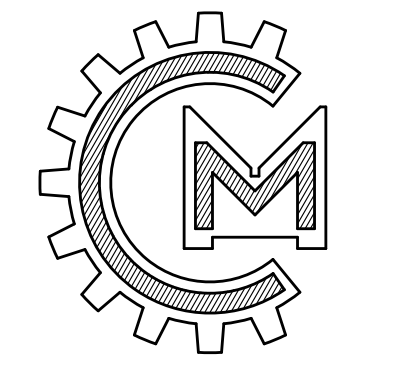 Limited   liability   companySTEELMASHUkraine, Pushkin  Str  21 n.p.2., Kiev, 01004,Account № 26003617305600  UkrSibbank PJSCMFO 351005, USREOU 40550246, ITN 405502426590Tel/fax:   +38 (0626) 48-51-38                                                   e-mail: tov.steelmash@.gmail.comЗ повагою,директорТОВ "Стилмаш"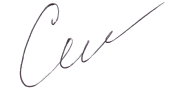 О.М. Селищев 